Что значит диагноз невролога – «дизартрия»?            Очень часто диагнозы, которые ставит невролог, являются непонятными родителям и даже пугающими. Наиболее распространённым является диагноз «дизартрия». Дизартрией называют речевое нарушение у детей. Это заболевание возникает в результате органического поражения центральной нервной системы и со стороны речевой сферы проявляется  расстройством артикуляции звуков, нарушением голосообразования, изменением темпа и ритма речи, а также ее интонации.            При дизартрии у детей наблюдаются трудности не с произношением отдельных звуков, а речью (ее артикуляцией) в целом. Кстати, у таких детей наблюдаются и другие проблемы: нарушения крупной и мелкой моторики, сложности с жеванием и глотанием. Детям-дизартрикам сложно (а иногда и вовсе не под силу) прыгать на одной ноге, застегивать пуговицы, вырезать ножницами и так далее. Детям с любой формой дизартрии очень сложно овладеть письмом. В большинстве случаев они заменяют или пропускают звуки, искажая слова. Письменный диктант, выполненный ребенком-дизартриком, даже после необходимого обучения выглядит примерно так: «бека, стал, шапа, кинга, мака» («белка, стол, шапка, книга, молоко») и так далее. Такие дети нередко делают ошибки в употреблении предлогов, используют неверные синтаксические связи слов в предложении.Как правило, дети с подобными тяжёлыми нарушениями речи обучаются в специализированных учебных заведениях.    Формы дизартрии у детей            Специалисты выделяют разные формы дизартрии, которые отличаются разной степенью тяжести симптомов этого заболевания. Например, при бульбарной дизартрии у детей наблюдается атрофия мышц языка и глотки, снижается тонус мышц. Речь таких детей невнятная, крайне нечеткая, замедленная. На лице ребенка с бульбарной дизартрией наблюдается слабая мимическая деятельность. Данная форма дизартрии является самой тяжёлой.Другая форма – подкорковая дизартрия – проявляется нарушением мышечного тонуса и непроизвольными движениями, которые ребенок не способен контролировать. В отдельных ситуациях такой ребенок может правильно произносить отдельные звуки, слова и даже короткие фразы. Особенно это актуально, если малыш спокоен и находится в обществе людей, которым он доверяет. Но нередко ситуация меняется (причем буквально за считанные минуты): малыш не способен произнести ни слога, или же из его гортани «вырываются» непроизвольные звуки. Также при этой форме дизартрии страдают темп и ритм речи, интонация. Ребенок может очень медленно (или наоборот, очень быстро) произносить фразы, делая большие паузы между словами. Мозжечковая дизартрия – еще один вид заболевания – крайне редко встречается в чистом виде. Такие дети произносят слова, как бы скандируя, и иногда выкрикивая отдельные звуки. При корковой дизартрии ребенку сложно произносить звуки вместе, то есть в словах и фразах, когда речь идет одним потоком. В то же время отдельное, то есть изолированное, произношение не составляет особой сложности. Быстрый темп речи не только приводит к искажению звуков, но и создает паузы между словами и слогами, похожими на те, что образуются при заикании.             Существует еще стертая или, как ее еще называют, легкая форма дизартрии, при которой нарушения выявляются не сразу, но после квалифицированного обследования специалист ставит соответствующий диагноз. Причинами возникновения легкой формы может быть токсикоз беременности и различные заболевания женщины в период вынашивания, хроническая гипоксия плода, легкая асфиксия, родовые травмы, а также острые инфекционные заболевания детей в младенческом возрасте.Наиболее часто у детей встречается псевдобульбарная дизартрия. Причиной развития этой формы является перенесенное в раннем детстве (во время родов или же во внутриутробном периоде) поражение мозга, вызванное энцефалитом, родовыми травмами, интоксикацией и так далее. При псевдобульбарной дизартрии (учитывая степень заболевания) отмечается: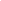 замедленная речь и затрудненное произношение определенных звуков в результате недостаточно «точных» движений языка, губ (легкая степень);отсутствие движений лицевых мышц, ограниченные движения языка, назальный оттенок голоса, обильное слюнотечение (средняя степень);глубокое поражение мышц: полная бездеятельность речевого аппарата, амимичность, открытый рот, ограниченные движения губ (тяжелая степень).  	Лечение дизартрии у детейЛечение дизартрии у детей производится комплексно. Как правило, в зависимости от стадии заболевания, применяются не только логопедические занятия, но и медикаментозное лечение. Лекарственные препараты назначаются психоневрологом. Еще одна составляющая лечения дизартрии – лечебная физкультура, закаливание. Нередко применяют рефлексотерапию (иглоукалывание) и физиопроцедуры.В лечении дизартрии у детей успехом пользуется дыхательная гимнастика Александры Стрельниковой, позволяющая регулировать речевое дыхание и устанавливать плавность речи. Основа гимнастики – резкие «шмыгающие» вдохи носом, на которых акцентируется внимание занимающегося. Выдохи при этом производятся естественно, самопроизвольно, по принципу «как получится». Упражнения, которые выполняются во время гимнастики, активно включают в работу все части тела и вызывают общую физиологическую реакцию всего организма, повышенную потребность в кислороде. Как правило, лечение сначала проводится в стационаре, а потом – амбулаторно. Полный курс составляет около 4-5 месяцев. Лечение дизартрии предполагает не только участие специалистов. Родители также должны заниматься с ребенком. Выполнять различные логопедические упражнения для развития речевого дыхания. Например, можно играть с малышом в разные игры. Попросите его петь с вами: «аaaaa-аaaaaooooooo-аaaaaууууу». Попросите представить, как гудит паровоз. Пусть малыш несколько раз воспроизведет этот звук. Если самостоятельно для него это сложно, то произнесите звук сами, а он пусть повторит его за вами. Учите с ребенком пословицы и поговорки, старайтесь, чтобы он как можно чище произносил скороговорки. Игры вы можете придумывать сами. Например, сделайте два бумажных кораблика и опустите его в ванную, наполненную водой. Пусть малыш сложит губы трубочкой и подует, чтобы кораблик поплыл, то же самое сделайте вы со вторым. Пусть выиграет тот, чей кораблик первым достигнет противоположного края ванны. Возьмите диктофон или пишущий магнитофон. Рассказывайте вслух стихи и записывайте их на пленку. Пусть ребенок получит удовольствие, прослушивая запись. Можете устроить концерт. Для этого на диван посадите игрушки, усядьтесь сами, если дома есть еще кто-то, пригласите и его. Это будет аудитория. Торжественным голосом объявите о выходе на «сцену» самого лучшего артиста вашего города, к примеру, Ванечки Иванова. После того, как малыш исполнит песню или расскажет стих, не забудьте осыпать его овациями. Никогда не ругайте ребенка за неудачи. Наоборот, подбадривайте его, чаще хвалите. Увидите, если активно заняться решением данного вопроса, а не сидеть, сложа руки, то первые успехи будут очень скорыми. Статья составлена с частичным использованием материалов сайта «Малютка»